УКРАЇНАНОВОСЕЛИЦЬКА МІСЬКА РАДАЧЕРНІВЕЦЬКОГО РАЙОНУ  ЧЕРНІВЕЦЬКОЇ ОБЛАСТІПроєкт РІШЕННЯ № {num}15/21{num}{name}Про надання згоди на передачу  в оренду шляхом аукціону об’єктів комунальної власностіНовоселицької міської ради{name}             З метою врегулювання правових, економічних та організаційних відносин, пов’язаних з передачею в оренду майна, майнових відносин між орендодавцем та орендарями щодо господарського використання майна, що перебуває в комунальній власності Новоселицької міської ради, відповідно до Закону України від 03.10.2019 № 157-IX “Про оренду державного та комунального майна”, Порядку передачі в оренду державного та комунального майна, затвердженого постановою Кабінету Міністрів України №483 від 03 червня 2020 року «Деякі питання оренди державного та комунального майна», враховуючи висновки та рекомендації постійних  комісій  Новоселицької міської ради,  керуючись ст.26 Закону України «Про місцеве самоврядування в Україні», міська рада вирішила:  Включити до Переліку І типу об’єктів комунальної власності для передачі в оренду шляхом аукціону об’єкт комунальної власності Новоселицької міської ради:Нежитлове приміщення гаражу № 6 загальною площею 17,2м2,  що розташоване за адресою: 60300, Чернівецька область, м.Новоселиця, вулиця Центральна, 37.Нежитлове приміщення гаражу № 13 загальною площею 27,2м2,  що розташоване за адресою: 60300, Чернівецька область, м.Новоселиця, вулиця Центральна, 37.Нежитлове приміщення (11-10)  площею 15,4м2 та частину коридору (11-11) площею 5,6 м2,  що розташоване в приміщенні моргу (Літера Г) за адресою: 60300, Чернівецька область, м.Новоселиця, провулок Карамзіна, 1.  2. Надати згоду на передачу в оренду шляхом аукціону вищезазначених об’єктів комунальної власності.  3. Відділу комунальної власності здійснити заходи, які передбачені чинним законодавством, щодо підготовки зазначених приміщень до передачі в оренду шляхом аукціону.  4. Контроль за виконанням даного рішення покласти на постійну комісію міської ради з питань регламенту, законності, депутатської діяльності, етики, гласності, свободи совісті та зв’язку із засобами масової інформації тапостійну комісію з питань житлово – комунального госп +одарства, розвитку інфраструктури та надзвичайних ситуацій.Міський голова                                                                         Марія НІКОРИЧ{avtor} Микола ОБЕРШТ{avtor}{idavtor}{idavtor}{dopov}Микола ОБЕРШТ{dopov}{iddopov}{iddopov}{date}21.12.2021{date} року                                     XV сесія VІІІ скликання 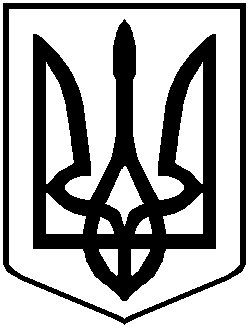 